Lesson 4: Center Day 1Let’s add within 100.Warm-up: Notice and Wonder: MarblesWhat do you notice?
What do you wonder?Kiran and Priya each have some marbles.
Kiran has 14 marbles.
Priya has 23 marbles.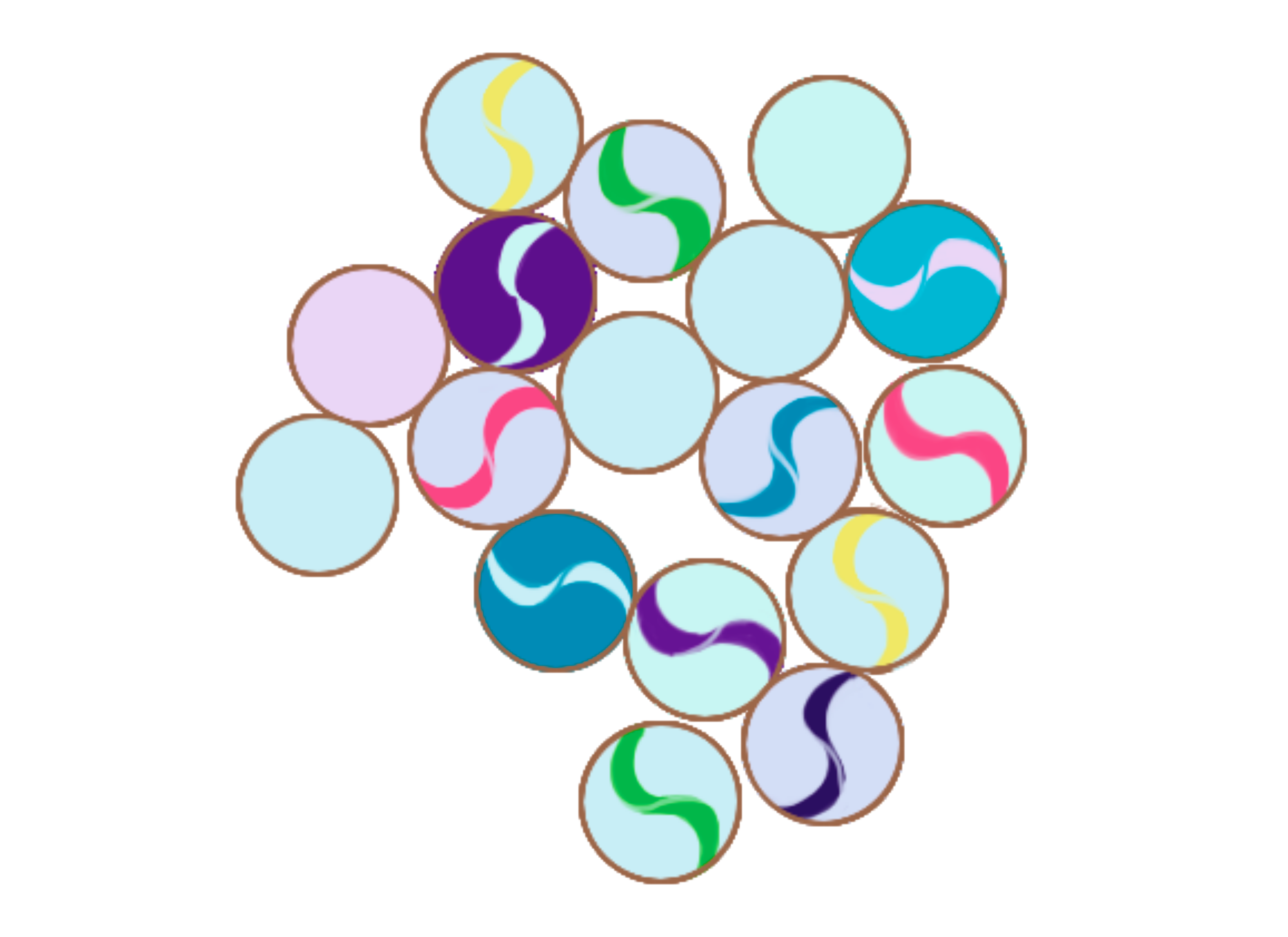 4.2: Centers: Choice TimeChoose a center.Number Puzzles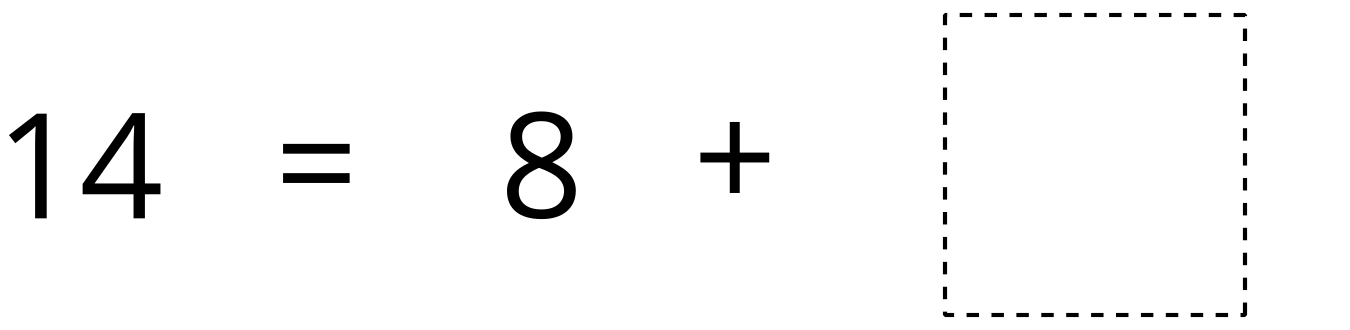 Five in a Row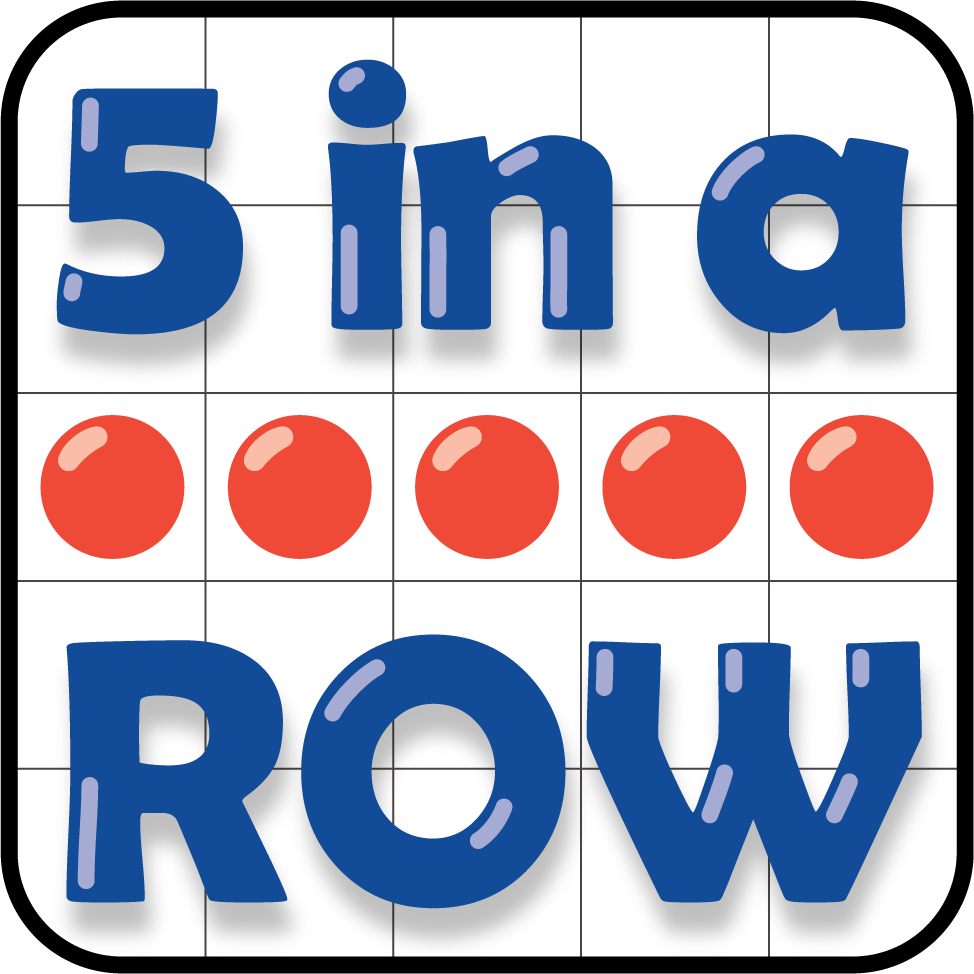 Greatest of Them All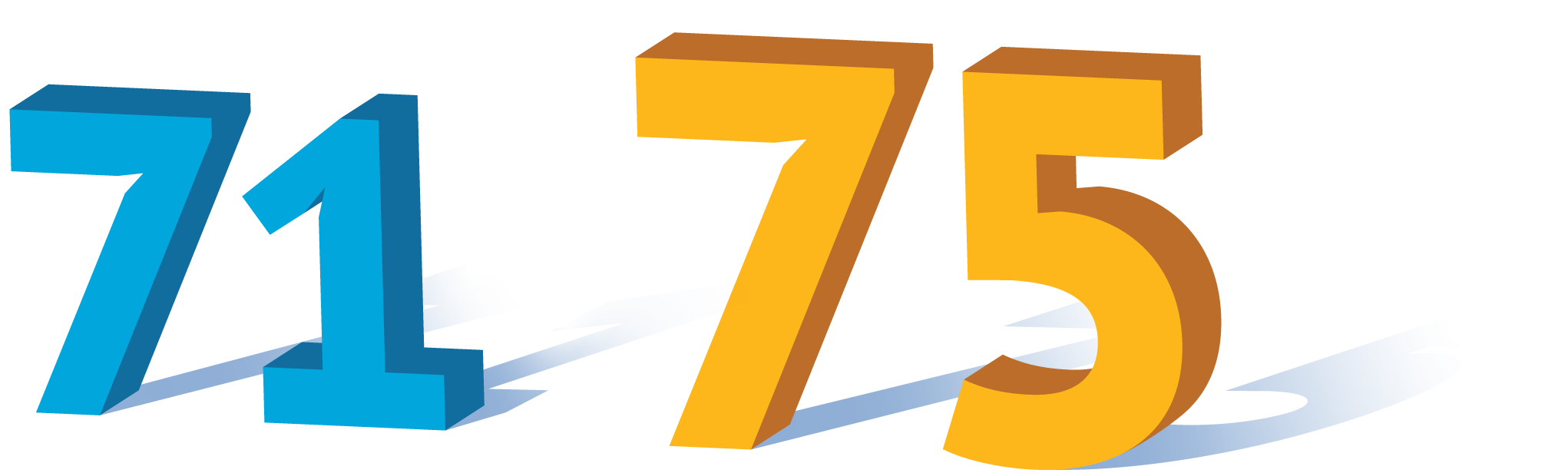 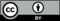 © CC BY 2021 Illustrative Mathematics®